Volksbank Raiffeisenbank Bayern Mitte e.G.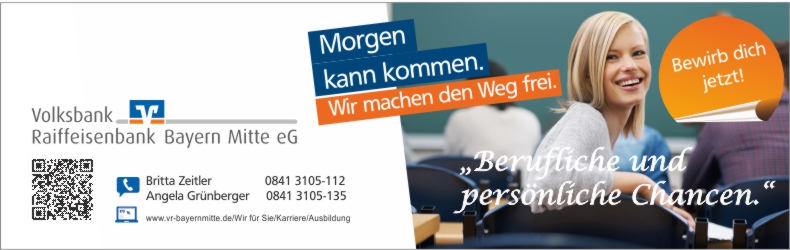 Link auf die Homepage der Bank:www.vr-bayernmitte.de/Ausbildung